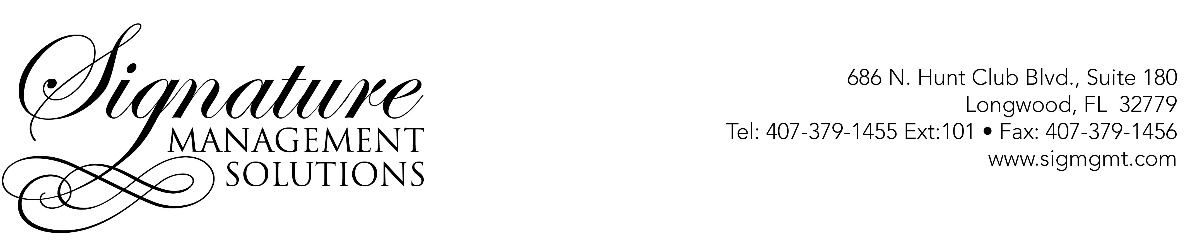 Club Cortile Master, Condo and Townhome Associations, Inc.2701 Club Cortile Circle   Kissimmee, FL  34736Annual Membership and Board of Directors Meeting Minutes May 17, 2021  11:00 AMThere was not a quorum of owners in person or by proxy to conduct the annual meetings.Volunteers from the floor were appointed as Directors for the three associations for 2020.The Board of Directors Meeting for the three associations commenced.Annual Meeting-Call to Order:MaryJo LoCascio, Association Manager called the annual meeting of the Board of Directors to order at 11:06 AM. Quorum was not obtained with 6 members represented in person and 1 member represented by proxy.Organizational Meeting of the Boards of Directors:Verification of Quorum:Quorum was confirmed with two Directors in attendance: Guillermo Florido and Joyce Brenden. MaryJo LoCascio, PCAM represented Signature Management Solutions, LLC.  III.		  Election of Officers Postponed to the next meeting:	Master Association: Minimum 3 Directors with 1-year termsPresident/Treasurer-Vice-President-Secretary-Condominium Association: Minimum 3 Directors with 2-year termsPresident/Treasurer-Secretary-Joyce BrendenTownhome Association: 5-7 Directors with staggered termsPresident-Guillermo Florido-3-year termTreasurer-Andy Schreiber-2-year termSecretary-IV.		  Approval of Minutes: The membership unanimously approved the annual meeting minutes of 2019. The Board unanimously approved the budget meeting minutes of 2020 with Joyce Brenden providing the motion and Guillermo Florido providing a 2nd.VI.  	Manager’s Report:The open Director positions were explained to the membership and a request for volunteers was made.The following financial information was explained to the membership:Master AssociationOperating	$11,681Reserves 	$193,007YTD-$2K under budgetCondo AssociationOperating	$18,411Reserves	$73,880YTD-$6,500 over budgetTownhome AssociationOperating	$82,224Reserves	$72,422YTD-$6,000 over budget   VII. 	Old Business:  New proposals are being obtained for the fire windows to be replaced in the condominiums due to the 200% plus increase in materials. This is an owner expense and will be recovered from each owner responsible.Handicap access ramps to be installed at the sidewalk corners. This is a master association expense.VIII.      New Business: Drainage pipes for the gutters that run under the sidewalk will be replaced. This is a master association expense.VI.	Adjournment: The Board adjourned at 12:08 PM.  Minutes submitted by:  MaryJo LoCascio, PCAM